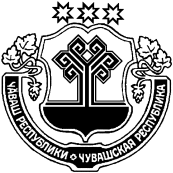 О внесении изменений в решение Собрания депутатов Чиричкасинского сельского поселения Цивильского района Чувашской Республики от 12.12.2018г. №39-01 «О бюджете Чиричкасинского сельского поселения Цивильского района на 2019 год и на плановый период 2020 и 2021 годов»В соответствии со статьей 232 Бюджетного кодекса Российской Федерации, статьей 46 Положения о бюджетном процессе в Чиричкасинском сельском поселении Цивильского района Чувашской РеспубликиСобрание депутатов Чиричкасинского сельского  поселения  Цивильского района Чувашской РеспубликиРЕШИЛО:         Статья 1. Внести в решение Собрания депутатов Чиричкасинского сельского поселения от 12 декабря 2018г. №39-01 «О бюджете Чиричкасинского сельского поселения Цивильского района Чувашской Республики на 2019 год и на плановый период 2020 и 2021 годов» (с изменениями, внесенными решениями Собрания депутатов Чиричкасинского сельского поселения от 04 апреля 2019г. №43-02, от 21 мая 2019г. №44-02, (далее – решение) следующие изменения:приложение 4 к статье 6 решения изложить в новой редакции:приложения 6, 8 к статье 6 решения изложить в новой редакции: Настоящее постановление вступает в силу после его официального опубликования (обнародования).Председатель Собрания депутатовЧиричкасинского сельского поселения  Цивильского района		 	                         	Г.Н. Григорьева	   ЧĂВАШ        РЕСПУБЛИКИ           ÇĔРПУ    РАЙОНĔ ЧУВАШСКАЯ РЕСПУБЛИКА ЦИВИЛЬСКИЙ      РАЙОН  ЧИРИЧКАССИ  ЯЛ ПОСЕЛЕНИЙĚН ДЕПУТАТСЕН ПУХĂВĚ ЙЫШĂНУ2019 ç. çĕртме уĕхĕн 11 -мĕшĕ № 45-01Чиричкасси  ялěСОБРАНИЕ ДЕПУТАТОВ ЧИРИЧКАСИНСКОГО СЕЛЬСКОГО ПОСЕЛЕНИЯ РЕШЕНИЕ11 июня 2019 г.  № 45-01	деревня  ЧиричкасыПриложение № 4 к решению Собрания депутатов Чиричкасинского сельского  к решению Собрания депутатов Чиричкасинского сельского поселения Цивильского района Чувашской Республики  от 12.12.2018г. поселения Цивильского района Чувашской Республики  от 12.12.2018г. №39-01 "О бюджете Чиричкасинского сельского поселения№39-01 "О бюджете Чиричкасинского сельского поселения Цивильского района на 2019 год и на плановый период 2020 и 2021 годов" Цивильского района на 2019 год и на плановый период 2020 и 2021 годов"ДоходыДоходыДоходыбюджета Чиричкасинского сельского поселения Цивильского района на 2019 годбюджета Чиричкасинского сельского поселения Цивильского района на 2019 годбюджета Чиричкасинского сельского поселения Цивильского района на 2019 год(в рублях)Код бюджетной классификации Российской ФедерацииНаименование доходовУвеличение, уменьшение (-)123200 00000 00 0000 000Безвозмездные поступления от других бюджетов бюджетной системы Российской Федерации402 820,00202 20000 00 0000 150Субсидии бюджетам бюджетной системы Российской Федерации (межбюджетные субсидии)376 700,00202 29999 10 0000 150Прочие субсидии бюджетам сельских поселений376 700,00204 00000 00 0000 150БЕЗВОЗМЕЗДНЫЕ ПОСТУПЛЕНИЯ ОТ НЕГОСУДАРСТВЕННЫХ ОРГАНИЗАЦИЙ10 000,00204 05020 10 0000 150Поступления от денежных пожертвований, предоставляемых негосударственными организациями получателям средств бюджетов сельских поселений10 000,00207 00000 00 0000 150Прочие безвозмездные поступления16 120,00207 05020 10 0000 150Поступления от денежных пожертвований, предоставляемых физическими лицами получателям средств бюджетов сельских поселений16 120,00Всего:402 820,00Приложение №6Приложение №6Приложение №6Приложение №6к решению Собрания депутатов Чиричкасинского сельского поселенияк решению Собрания депутатов Чиричкасинского сельского поселенияк решению Собрания депутатов Чиричкасинского сельского поселенияк решению Собрания депутатов Чиричкасинского сельского поселения Цивильского района Чувашской Республики  от 12.12.2018г. №39-01 Цивильского района Чувашской Республики  от 12.12.2018г. №39-01 Цивильского района Чувашской Республики  от 12.12.2018г. №39-01 Цивильского района Чувашской Республики  от 12.12.2018г. №39-01"О бюджете Чиричкасинского  сельского поселения Цивильского района "О бюджете Чиричкасинского  сельского поселения Цивильского района "О бюджете Чиричкасинского  сельского поселения Цивильского района "О бюджете Чиричкасинского  сельского поселения Цивильского района на 2019 год и на плановый период 2020 и 2021 годов"на 2019 год и на плановый период 2020 и 2021 годов"на 2019 год и на плановый период 2020 и 2021 годов"на 2019 год и на плановый период 2020 и 2021 годов"РаспределениеРаспределениеРаспределениеРаспределениебюджетных ассигнований по разделам, подразделам, целевым статьямбюджетных ассигнований по разделам, подразделам, целевым статьямбюджетных ассигнований по разделам, подразделам, целевым статьямбюджетных ассигнований по разделам, подразделам, целевым статьям(муниципальным программам и непрограммным направлениям деятельности) и(муниципальным программам и непрограммным направлениям деятельности) и(муниципальным программам и непрограммным направлениям деятельности) и(муниципальным программам и непрограммным направлениям деятельности) игруппам (группам и подгруппам) видов расходов классификации расходов бюджетагруппам (группам и подгруппам) видов расходов классификации расходов бюджетагруппам (группам и подгруппам) видов расходов классификации расходов бюджетагруппам (группам и подгруппам) видов расходов классификации расходов бюджетаЧиричкасинского сельского поселения Цивильского района Чувашской Республики на 2019 годЧиричкасинского сельского поселения Цивильского района Чувашской Республики на 2019 годЧиричкасинского сельского поселения Цивильского района Чувашской Республики на 2019 годЧиричкасинского сельского поселения Цивильского района Чувашской Республики на 2019 год(рублей)ПоказателиРЗ ПРУвеличение, уменьшение (-)ПоказателиРЗ ПРВсегоПоказателиРЗ ПРВсего1234Жилищно-коммунальное хозяйство05444 761,19Коммунальное хозяйство050222 012,50Благоустройство0503422 748,69Охрана окружающей среды0614 258,81Другие вопросы в области охраны окружающей среды060514 258,81Культура, кинематография08-56 200,00Культура0801-56 200,00Итого402 820,00Приложение № 8Приложение № 8Приложение № 8к решению Собрания депутатов Чиричкасинского сельскогок решению Собрания депутатов Чиричкасинского сельскогок решению Собрания депутатов Чиричкасинского сельскогок решению Собрания депутатов Чиричкасинского сельскогок решению Собрания депутатов Чиричкасинского сельскогок решению Собрания депутатов Чиричкасинского сельскогопоселения Цивильского района от 12.12.2018г. №39-01поселения Цивильского района от 12.12.2018г. №39-01поселения Цивильского района от 12.12.2018г. №39-01поселения Цивильского района от 12.12.2018г. №39-01поселения Цивильского района от 12.12.2018г. №39-01поселения Цивильского района от 12.12.2018г. №39-01"О бюджете Чиричкасинского сельского поселения Цивильского района"О бюджете Чиричкасинского сельского поселения Цивильского района"О бюджете Чиричкасинского сельского поселения Цивильского района"О бюджете Чиричкасинского сельского поселения Цивильского района"О бюджете Чиричкасинского сельского поселения Цивильского района"О бюджете Чиричкасинского сельского поселения Цивильского районана 2019 год и на плановый период 2020 и 2021 годов"на 2019 год и на плановый период 2020 и 2021 годов"на 2019 год и на плановый период 2020 и 2021 годов"на 2019 год и на плановый период 2020 и 2021 годов"на 2019 год и на плановый период 2020 и 2021 годов"на 2019 год и на плановый период 2020 и 2021 годов"РаспределениеРаспределениеРаспределениеРаспределениеРаспределениеРаспределениеРаспределениебюджетных ассигнований по целевым статьям (муниципальным программам и непрограммным направлениямбюджетных ассигнований по целевым статьям (муниципальным программам и непрограммным направлениямбюджетных ассигнований по целевым статьям (муниципальным программам и непрограммным направлениямбюджетных ассигнований по целевым статьям (муниципальным программам и непрограммным направлениямбюджетных ассигнований по целевым статьям (муниципальным программам и непрограммным направлениямбюджетных ассигнований по целевым статьям (муниципальным программам и непрограммным направлениямбюджетных ассигнований по целевым статьям (муниципальным программам и непрограммным направлениямдеятельности), группам (группам и подгруппам) видов расходов, разделам, подразделам классификации расходовдеятельности), группам (группам и подгруппам) видов расходов, разделам, подразделам классификации расходовдеятельности), группам (группам и подгруппам) видов расходов, разделам, подразделам классификации расходовдеятельности), группам (группам и подгруппам) видов расходов, разделам, подразделам классификации расходовдеятельности), группам (группам и подгруппам) видов расходов, разделам, подразделам классификации расходовдеятельности), группам (группам и подгруппам) видов расходов, разделам, подразделам классификации расходовдеятельности), группам (группам и подгруппам) видов расходов, разделам, подразделам классификации расходовбюджета Чиричкасинского сельского поселения Цивильского района  Чувашской Республики на 2019 годбюджета Чиричкасинского сельского поселения Цивильского района  Чувашской Республики на 2019 годбюджета Чиричкасинского сельского поселения Цивильского района  Чувашской Республики на 2019 годбюджета Чиричкасинского сельского поселения Цивильского района  Чувашской Республики на 2019 годбюджета Чиричкасинского сельского поселения Цивильского района  Чувашской Республики на 2019 годбюджета Чиричкасинского сельского поселения Цивильского района  Чувашской Республики на 2019 годбюджета Чиричкасинского сельского поселения Цивильского района  Чувашской Республики на 2019 год(рублей)ПоказателиМинРзПРЦСРВРУвеличение, уменьшение (-)ПоказателиМинРзПРЦСРВРВсегоПоказателиМинРзПРЦСРВРВсего1234567Администрация Чиричкасинского сельского поселения993402 820,00Жилищно-коммунальное хозяйство99305444 761,19Коммунальное хозяйство993050222 012,50Муниципальная программа "Модернизация и развитие сферы жилищно-коммунального хозяйства"9930502А10000000022 012,50Подпрограмма "Модернизация коммунальной инфраструктуры на территории Чувашской Республики" государственной программы Чувашской Республики "Модернизация и развитие сферы жилищно-коммунального хозяйства"9930502А11000000022 012,50Основное мероприятие "Обеспечение качества жилищно-коммунальных услуг"9930502А11010000022 012,50Осуществление функций по использованию объектов коммунального хозяйства муниципальных образований, содержание объектов коммунального хозяйства9930502А11017023022 012,50Прочая закупка товаров, работ и услуг для государственных нужд9930502А11017023024422 012,50Благоустройство9930503422 748,69Муниципальная программа "Формирование современной городской среды на территории Чувашской Республики"9930503А50000000019 928,69Подпрограмма "Благоустройство дворовых и общественных территорий" муниципальной программы "Формирование современной городской среды на территории Чувашской Республики"9930503А51000000019 928,69Основное мероприятие "Содействие благоустройству населенных пунктов Чувашской Республики"9930503А51020000019 928,69Реализация мероприятий по благоустройству территории9930503А51027742019 928,69Прочая закупка товаров, работ и услуг для государственных нужд9930503А51027742024419 928,69Муниципальная программа "Развитие сельского хозяйства и регулирование рынка сельскохозяйственной продукции, сырья и продовольствия"9930503Ц900000000402 820,00Подпрограмма "Устойчивое развитие сельских территорий Чувашской Республики" муниципальной программы "Развитие сельского хозяйства и регулирование рынка сельскохозяйственной продукции, сырья и продовольствия "9930503Ц990000000402 820,00Основное мероприятие "Комплексное обустройство населенных пунктов, расположенных в сельской местности, объектами социальной и инженерной инфраструктуры, а также строительство и реконструкция автомобильных дорог"9930503Ц990200000402 820,00Реализация проектов развития общественной инфраструктуры, основанных на местных инициативах9930503Ц9902S6570402 820,00Прочая закупка товаров, работ и услуг для государственных нужд9930503Ц9902S6570244402 820,00Охрана окружающей среды9930614 258,81Другие вопросы в области охраны окружающей среды993060514 258,81Муниципальная программа "Развитие потенциала природно-сырьевых ресурсов и повышение экологической безопасности"9930605Ч30000000014 258,81Подпрограмма "Повышение экологической безопасности в Чувашской Республике" муниципальной программы "Развитие потенциала природно-сырьевых ресурсов и повышение экологической безопасности"9930605Ч32000000014 258,81Основное мероприятие "Развитие и совершенствование системы государственного экологического мониторинга (государственного мониторинга окружающей среды)"9930605Ч32080000014 258,81Развитие и совершенствование системы мониторинга окружающей среды9930605Ч32087318014 258,81Прочая закупка товаров, работ и услуг для государственных нужд9930605Ч32087318024414 258,81Культура, кинематография99308-56 200,00Культура9930801-56 200,00Муниципальная программа "Развитие культуры и туризма"9930801Ц400000000-56 200,00Подпрограмма "Развитие культуры в Чувашской Республике" муниципальной программы "Развитие культуры и туризма"9930801Ц410000000-56 200,00Основное мероприятие "Сохранение и развитие народного творчества"9930801Ц410700000-56 200,00Обеспечение деятельности государственных учреждений культурно-досугового типа и народного творчества9930801Ц41077А390-56 200,00Иные межбюджетные трансферты9930801Ц410740390540-56 200,00Итого402 820,00